Školský rok: 2018/2019Študijný odbor: 6341 M škola podnikania             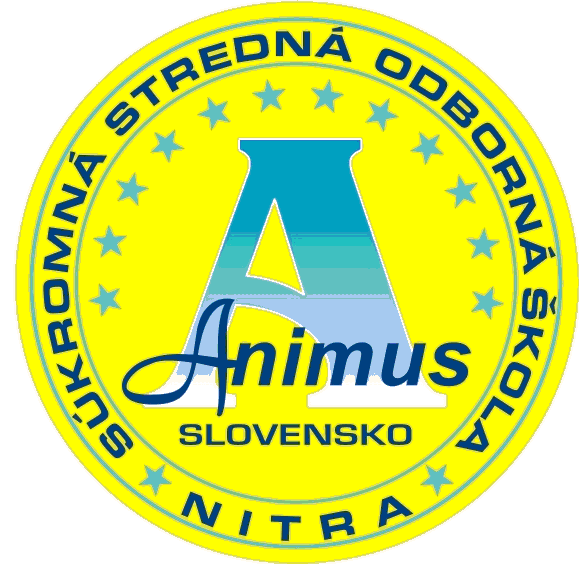 Interné pokyny na vypracovanie Praktickej časti odbornej zložky maturitnej skúškyNitra 2019Interné pokyny pre praktickú časť odbornej zložky maturitnej skúškyŠtudijný odbor:                   6341  M  škola podnikaniaŠkolský rok:                         2018/2019Pre praktickú časť odbornej zložky MS navrhla PK odborných predmetovformu: B  Obhajoba vlastného projektuŽiaci budú prezentovať a obhajovať vlastné projekty- Podnikateľský plán, pričom si losujú z 25 pripravených podtém do 5.10.2018.                                     Záverečnú prácu vypracovávajú samostatne, pod dohľadom konzultanta, ktorého si taktiež vyžrebujú do 5.10.2018.Pri vypracovávaní postupujú podľa harmonogramu čiastkových úloh.                                                                                    Žiak je povinný odovzdať prácu konzultantovi do 4.3.2019, konzultant práce bezprostredne odovzdá prácu vedúcemu predmetovej komisie a ten do 3 pracovných dní rozdelí práce medzi oponentov tak aby oponent a konzultant danej práce nebola identická osoba.Práce žiakov posudzuje pred obhajobou oponent, ktorý navrhne známku podľa kritérií hodnotenia pre túto formu. Ak žiak nedodrží termín odovzdania práce, nesplní podmienku k vykonaniu PČ OZ MS.Žiaci prezentujú a obhajujú svoje práce pred maturitnou komisiou v trvaní 20 minút za použitia počítača, dataprojektoru.Maturitná komisia po skončení obhajob hodnotí práce a klasifikuje žiakov podľa kritérií hodnotenia pre túto formu MS a následne vyhlási výsledky.Plánovaný termín obhajob:  apríl  2019S týmito pokynmi boli oboznámení všetci žiaci maturitného ročníka a budú vyvesené na nástenke v triede.Prerokované a schválené v PK odborných predmetov:Nitra, 28. 8. 2018                                             schválil: ...................................                                                                            PaedDr. Zlatica Nagyová, MBA                                                                                      riaditeľ  školyPRAKTICKÁ ČASŤ ODBORNEJ ZLOŽKYMATURITNEJ SKÚŠKYForma: B obhajoba vlastného projektuŠkolský rok: 2018/2019Téma: Vypracujte Podnikateľský plánPodtémy:Prerokované v PK odborných predmetov dňa:   	           		28.08.2018		              .		     	   		   	     .Vedúci PK: Ing. Tatiana Oravcová, MBA                Schválil: 	PaedDr. Zlatica Nagyová, MBA                                                                                            riaditeľ školyHarmonogram odovzdávania čiastkových úlohpre PČ OZ MSForma:  B  obhajoba vlastného projektu                          Konzultačné hodiny: forma a čas podľa pokynov konzultanta     Miesto konzultácie: podľa pokynov konzultantov: RNDr. PaedDr. Ing. Peter Lenčéš, PhD.                                                                                       Ing. Jozef Bačík, MBAOdporúčaný obsah podnikateľských plánov pre PČOZMSZákladné informácie o podnikuzhrnutie v slovenskom jazyku a cudzom jazykuprávna forma  - s.r.o.  predmet podnikania popis produktu/službyumiestnenie podniku (popis umiestnenia podniku)riadenie podniku (organizačná štruktúra)personálne zabezpečenie podniku (požiadavky na zamestnancov, spôsob získavania zamestnancov)spôsob vedenia účtovníctva poisteniePrieskum trhuhĺbková analýza trhu - štatistické údaje o mieste podnikaniaanalýza konkurencieanalýza dodávateľovekonomické trendy v danej oblasti podnikaniaSWOT analýza - popis silných, slabých stránok a popis hrozieb a príležitostíMarketingový mixprodukt - popis jedinečnosti poskytovaného produktu, službycena - popis tvorby ceny, analýza nulového bodu, cenové zvýhodnenia distribúcia - popis odbytovej  cesty reklama - reklamná kampaň, reklamné médiá, cena reklamyFinančný plánzhodnotenie vlastných prostriedkovzhodnotenie potrebného kapitálu na začatie podnikania výber varianty na získanie cudzích zdrojov (úver, leasing, fondy EÚ)zakladateľský rozpočet ( plánované náklady, plánované výnosy)odpisysplátkový kalendármzdové nákladyvyčíslenie výsledku hospodáreniaukazovatele finančnej analýzy (rentabilita, zadlženosť)Prílohyspoločenská zmluva, zakladacia listinapracovná zmluva, životopis, propagačný materiálvýsledky prieskumu  trhuP.č.Priezvisko a menoPodtéma maturitnej práceKonzultantPomôcky1Internetový obchod2Ekonomické a účtovné poradenstvo3Upratovacie služby4Cateringová spoločnosť5Fotografické služby6Opravy motorových vozidiel7Prenájom strojov a doprav. prostriedkov8Prekladateľské a tlmočnícke služby9Stavebná činnosť10Cestovná kancelária11Prevádzkovanie fitnescentra12Požičovňa svadobných a spoločenských šiat13Vzdelávacia agentúra14Reklamná agentúra15Cukrárenská výroba16WELNESS  Centrum17Večierka18Detské súkromné jasle19Handmade výroba20Kuriérske služby21Počítačové služby22Zabezpečenie prepravy23Adrenalínové športy24Služby súvisiace so skrášlením tela25Záhradná architektúra